This Award recognises research achievements and potential for an ongoing contribution to the discipline of psycho-oncology in Australia. In 2021 COSA named the award in the honour of Emeritus Professor Phyllis Butow AM in recognition of her leadership and generous mentoring of so many psycho-oncology researchers in Australia and internationally.In choosing the recipient of the New Investigator in Psycho-oncology Award, regard is given to the nominee’s research achievements and potential for ongoing contribution to the discipline of psycho-oncology in Australia.The selection criteria are: No more than five years from completion of post-graduate, fellowship or equivalent specialist training (PhD, DCP, MD or equivalent) Demonstrated excellence in their fieldContribution to the discipline of psycho-oncology in AustraliaHave worked in Australia in the field of psycho-oncology Membership of COSA and PoCoGSelf-nominations will not be acceptedIndividuals less than five years from completion of post-graduate, fellowship or equivalent specialist training - PhD, DCP, MD or equivalentNote: the award is linked to professional attainment rather than to ageChecklist – each nomination should include:  Nominee’s curriculum vitae, with details of specific completion dated of degrees and post-graduate training   Letter of nomination specifying why the nominee meets the award description above  Two letters of support from other individuals to whom the nominee is known, also specifying why the nominee meets the award description above  Copies of up to four publications that represent the nominee’s research workFor further information about this Award, please contact Dr Laura Kirsten, Chair of the COSA Psycho-Oncology Group Laura.Kirsten@health.nsw.gov.au Please return the completed nomination form along with supporting documents listed above by email to cosa@cancer.org.au with Phyllis Butow New Investigator Psycho-Oncology Award in the subject line.Nominations close 5:00pm (AEST) Monday 3 July 2023.Please return the completed nomination form along with supporting documents listed above by email to cosa@cancer.org.au 	Nominations close 5:00pm (AEST) Monday 3 July 2023.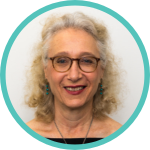 Phyllis ButowNew Investigator in Psycho-Oncology Award 2023 Nomination Form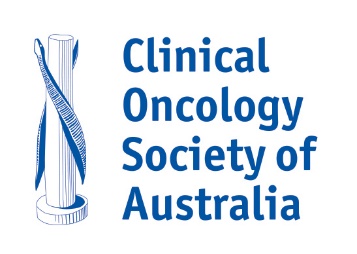 Nominee Nominee Title (Mr, Mrs, Ms, Dr, Prof, etc.):      Surname:      Given Names:      Given Names:      Profession:      Profession:      Position/Title:      Position/Title:      Organisation/Institution:      Organisation/Institution:      Contact number:      Email:      Does the nominee know about this nomination?	Yes or No:      Does the nominee know about this nomination?	Yes or No:      Nominator Nominator Name:      Name:      Signature:      Date:      (An electronic signature or email acknowledgement is acceptable)Previous Award recipients 2021	Dr Joanna Fardell 2019	Dr Ben Smith2017	Dr Ursula Sansom-Daly2014	Dr Addie Wootten2012	A/Prof Haryana DhillonThe award is presented in partnership with 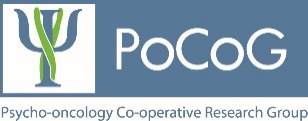 